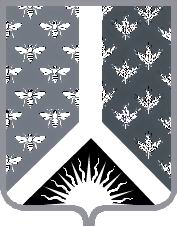 СОВЕТ НАРОДНЫХ ДЕПУТАТОВ НОВОКУЗНЕЦКОГО МУНИЦИПАЛЬНОГО РАЙОНАР Е Ш Е Н И Еот 11 февраля 2021 г. № 171-МНПАОб утверждении Соглашения о передаче администрацией Новокузнецкого муниципального района осуществления части своих полномочий администрации Терсинского сельского поселения Принято Советом народных депутатовНовокузнецкого муниципального района11 февраля 2021 г.1. Утвердить Соглашение о передаче администрацией Новокузнецкого муниципального района осуществления части своих полномочий администрации Терсинского сельского поселения, подписанное в городе Новокузнецке                         15 декабря 2020 г.2. Настоящее решение вступает в силу со дня, следующего за днем его официального опубликования, и распространяет свое действие на правоотношения, возникшие с 1 января 2021 г.Председатель Совета народныхдепутатов Новокузнецкогомуниципального района                                                                             Е.В. ЗеленскаяГлава  Новокузнецкогомуниципального района                                                                              А.В. Шарнин